Department of Student Organizations- ICC Meeting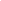 CALL MEETING TO ORDER4:04pm called to order by Director TamayoASCERTAINMENT OF QUORUM A majority quorum must be established to hold a bona fide meeting 4:04pm Senator Linares- present, Senator Concepcion- present, Senator Arafah- not present, Director Tamayo- Present, Manager Dexter- present, Vice President Anguiano-present, Advisor Alvarez- present. Quorum met 4/4CORRECTIONS TO THE MINUTESThe Body will discuss and correct minutes from previous meetings.The Body will consider the approval of unapproved minutes from the meeting held on 06/15/20234:05 minutes approvedPUBLIC COMMENTThis segment of the meeting is reserved for persons desiring to address the Body on any matter of concern that is not stated on the agenda. A time limit of three (3) minutes per speaker and fifteen (15) minutes per topic shall be observed. The law does not permit any action to be taken, nor extended discussion of any items not on the agenda. The Body may briefly respond to statements made or questions posed, however, for further information, please contact the BCSGA Vice President for the item of discussion to be placed on a future agenda. (Brown Act §54954.3)4:06pmMichael from Free on the Outside would like to discuss with VP Anguiano about flying a flag for April which is Second Chance Month. REPORTS OF THE ASSOCIATIONThe chair shall recognize any officer of the association, including the BCSGA Advisor, to offer a report on official activities since the previous meeting and make any summary announcements deemed necessary for no longer than three minutes, save the advisor, who has infinite time. 4:09Director of Student Organizations: Abigail TamayoPlease reach out for helpStudent Organizations Funding Manager: Cecil DexterPlease reach out for helpSenators: Senator Arafah and Senator Concepcionno reportBCSGA Advisor- Nicole AlvarezUnable to update Bakersfield College website due to work being done. Please submit renewal forms. NEW BUSINESSItems listed have not already been discussed once and thus are considered for approval by the Body.4:12ACTION:  Physical Therapist Assistant club: Operating Funds GrantGrant for $200 approved. Bryan Gamez, president of the PTA club, presented. 6 aye 0 nayDISCUSSION: BC SGA Senate Positions OpenDISCUSSION:  Find your Classroom EventSaturday August 19 10am-12pmANNOUNCEMENTSThe Chair shall recognize in turn BCSGA Officers requesting the floor for a period not to exceed one minute. 		4:27pm	Trustee Guzman urged clubs to go to board meeting on August 8thADJOURNMENTAdjourned 4:30pmThursday, July 06, 20234:00 - 5:00 PMBCSGA Boardroom, Campus Center    Meeting Zoomlink: https://kccd-edu.zoom.us/j/96504179517?pwd=NFMrVmVIU2V6eHdrWExtamJHYldzdz09      Meeting Zoomlink: https://kccd-edu.zoom.us/j/96504179517?pwd=NFMrVmVIU2V6eHdrWExtamJHYldzdz09      Meeting Zoomlink: https://kccd-edu.zoom.us/j/96504179517?pwd=NFMrVmVIU2V6eHdrWExtamJHYldzdz09  